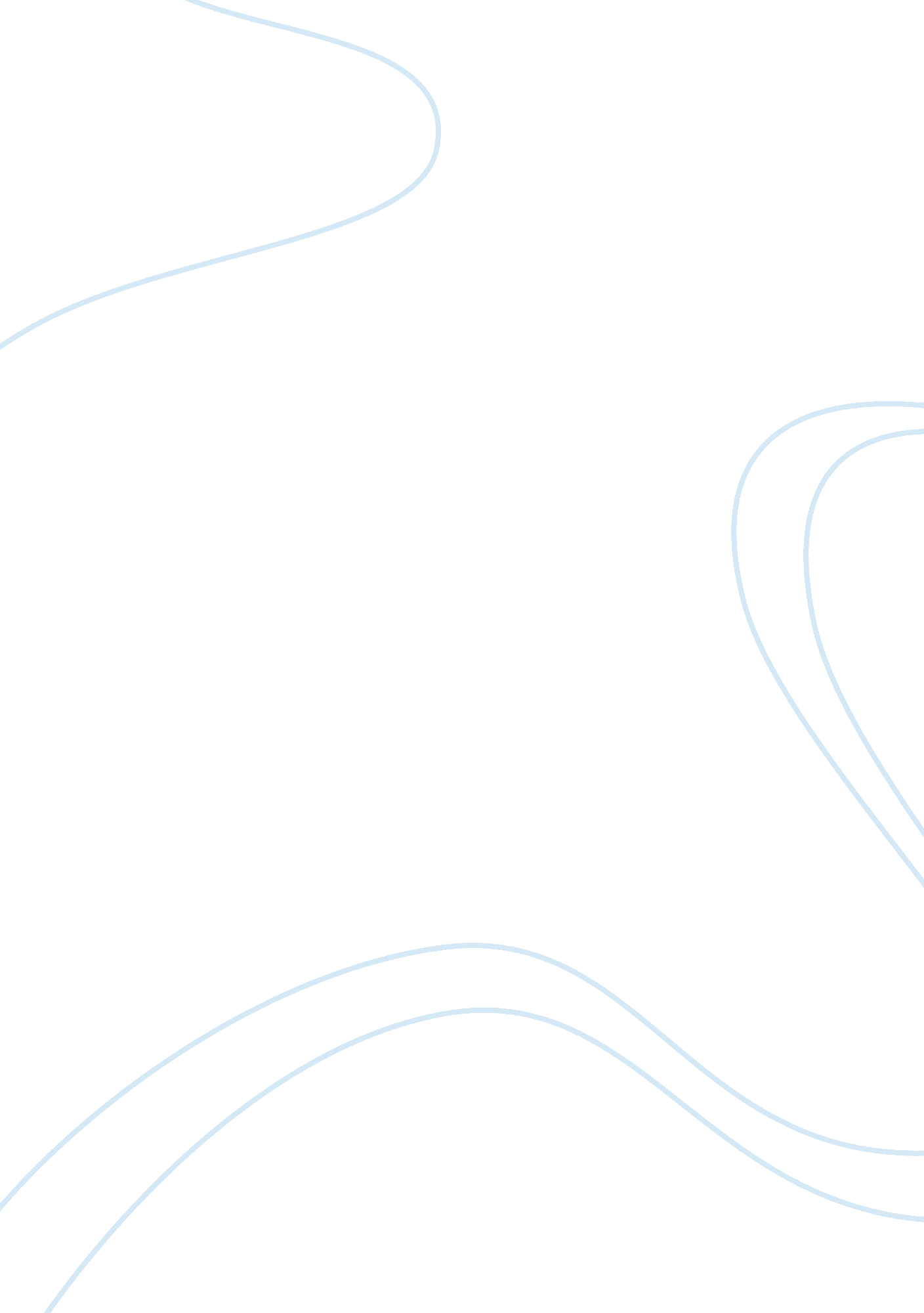 Latino operation and diversitySociology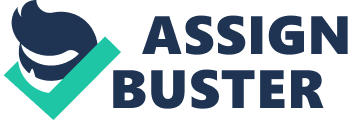 In recent years The U. S. society’s idealized image is diminishing.  In the United States the process of labeling the group of individuals affects the meaning of citizenship. Oboler discovers the history of “ Hipics” and explains the meaning of ethnicity that contributes in forming people’s lives and identities. Oboler has conducted many interviews with the different groups known as “ Hipics” and noted down many social values of this group. By illustrating it Oboler further says that aMexicanhas different historical relationship with the U. S. and different cultural background like Brazilian descent. “ Hipics” also contain different meanings and social values, which matches to their social position, gender and also their social values following their country of origin. Without social planning Latinos union can never be a reality. There are many issues that hamper the ethnic emergence. The cultural ground is very isolated. The actions of the states are very contradictory to give any hope to the emergence of the new Latino ethnicity. In the paper we will argue that Latin American Groups in this country require a lots of research that aspires to educate them about theirculture, which is vibrant. There is a requirement that Latin Americans should know about their literature as there is no place of rich Hipic literature in U. S. educational system. In the U. S. this disparity, based on cultural differences, is exaggerated by the cultural loss. In this society the Latinos has to compete the new settings. The U. S. is a very big country and the different socio-cultural groups and individuals survive under the condition of competitions. The adaptation of these multi-cultural socio groups varies from the residential separations of Mexicans who are living in the parts of the Southwest to the Blacks and Cubans in South Florida (B. E. Aguirre and Rogelio Saenz). The Latino identity is affected by the geographic distribution also. The Cuban population has great diversity. Similarly, the ethnic identity in Mexicans is really exciting. They have many ethnic labels like “ Mexican American”, “ Chicanos”, and “ Mexican”. In fact Mexican originated people who use the label “ Hipics” are criticized to get more general ethnic identity (B. E. Aguirre and Rogelio Saenz). Actually, Latinos should be educated about the categories created by the other ethnic groups. There is the need of creating a realistic appreciation among the Latinos so they can get involved with the different cultural groups. It is very difficult to establish a Latino identity in different Latino ethnic groups. Latinos general movement prefers Latinism and it generates the specific movement organization. It’s important part will be to establish a school to train the members of this group about Latino activities (B. E. Aguirre and Rogelio Saenz). It has been observed that big societal forces play important role in a student’s learning and that happens within a particular ethnic and racial community. Ateacher’s expectation is also different from different race student. So the different level of teaching is also adopted for various ethnic groups. If we compare the White and Asian students to Africans and Latinos, then we will find that Latinos and Africans are positioned in loweracademictracks (Jerome E Morris et all). Ogbu has developed a cultural ecological model where he explains why the schools arefailure. He encourages the ethnic groups to enter the dominant society by making group entry. Here he includes immigrant minorities such as African immigrants, Asian Americans and immigrants from the Caribbean and also Native Americans. Now it is there in the news that many of Hipics are living in jails instead of going schools. This number of Hipics in jails increased in 1980s. in 2006 it was 90 percent that is less in comparison to 94 percent in 1980s. References: More blacks, Latinos in jail than college dorms, http://www. msnbc. msn. com/id/21001543/ Morris, Jerome E, Ethnicity Race and Culture - Latino Growth, Racial And Ethnic Minority Students In HigherEducation- CULTURAL EXPECTATIONS AND STUDENT LEARNING, Oboler, Suzanne, Ethnic Lebels, Latino Lives, Identity and the Politics of (Re)Presentation in the United States, University of Minnesota press, 